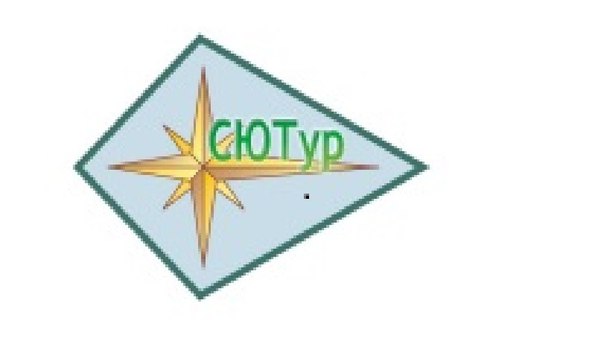 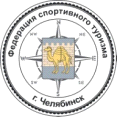 20-ое открытое Первенство г. Челябинска по спортивному туризму на дистанции – пешеходная среди обучающихся образовательных организацийИНФОРМАЦИОННЫЙ БЮЛЛЕТЕНЬОбщая информация.Первенство проводится 21 апреля 2019 г. в г. Челябинске. Место проведения – территория МАОУ «СОШ № 62 г. Челябинска».Работа комиссии по допуску осуществляется 16 апреля 2019 г. с 10-00 до 17-00 в помещении МБУДО «СЮТур г. Челябинска» (ул. Кудрявцева, 36, тел. 775-96-84). Совещание ГСК с представителями команд 17 апреля 2019 г. в 18-00 в помещении МБУДО «СЮТур г. Челябинска» (ул. Кудрявцева, 36, тел. 775-96-84). Программа Первенства.Старт участников на дистанции – пешеходная будет производиться по классам, начиная с 1-го класса. Внутри каждого класса участники будут стартовать по возрастным группам от младших возрастов к старшим.Планируется проведение трех церемоний награждения: первое – по завершению дистанции 1-го класса, второе – по завершению дистанции 2-го класса, третье – по завершении дистанции 3-го класса.Организаторы оставляют за собой право вносить изменения в программу соревнований.При количестве спортсменов в возрастной группе менее трех, организаторы оставляют за собой право объединения таких возрастных групп со следующими возрастными группами.Схема места соревнований на дистанции – пешеходная.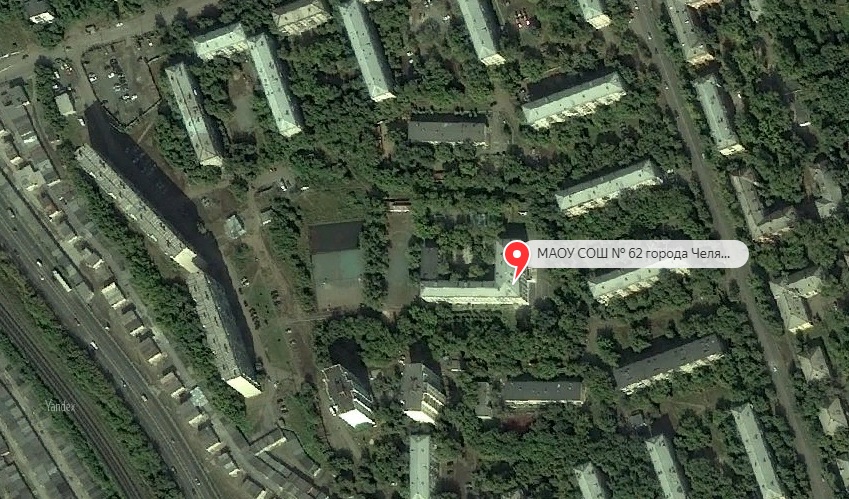 Оргкомитет соревнованийДата проведенияВремя проведенияМероприятие21.04.2019 г.09:00 – 09:4509:4510:0012:3013:3015-3017-0018-00получение командами номеров.церемония открытия Первенствастарт соревнований на дистанции - пешеходная 1 классастарт соревнований на дистанции - пешеходная 2 классанаграждение по итогам дистанции 1 классастарт соревнований на дистанции - пешеходная 3 классанаграждение по итогам дистанции 2 классанаграждение по итогам дистанции 3 класса, церемония закрытия соревнований